2024 Stage 3 CampNarrabeen Sport and Recreation CentreInitial Information & DepositDear parents and/or carers,Stage Three will be going on a three-day overnight excursion to Narrabeen Sport and Recreation Centre in Term 4, running from Monday, 21st October 2024 through to Wednesday, 23rd October 2024.This excursion is an extremely valuable experience for all students as it helps them build confidence, develop friendships and aims to help them be more independent. Students get to engage in challenging and exciting experiences which are designed to further develop and enhance their understanding of the PDHPE unit and promote a higher level of thinking for class work that follows.   The cost of the excursion will be $400 per student. The well-being and safety of your child is paramount in all the decisions we make regarding this excursion. Please remember, that this excursion is part of the core curriculum for Stage Three and will be both an enjoyable and educational experience for your child. A payment plan that will be starting at the end of Term 1 is attached which will allow you to pay installments if needed. If you need financial assistance for your child to attend this excursion, please make an appointment with Mrs Wilson this term to discuss this further. Please fill out the information below and return to your child’s classroom teacher by Friday, 1st March. The $50 deposit MUST be included to determine final student numbers. The $50 is non-refundable. Thank you,Mrs Partridge---------------------------------------------------------------------------------------------------------------------------------------My child __________________________________________________________ in class __________Will be attending 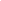     	Will not be attending because ___________________________________________________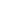        	I have paid a $50 non-refundable deposit by           cash or 	         online. Receipt #__________  	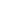 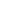 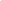 Signed: _______________________________